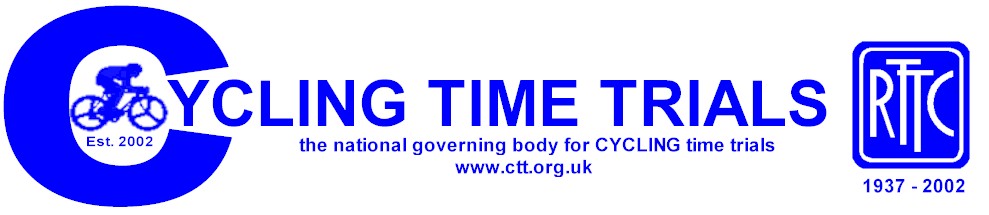 NOTICE of proposed CYCLING TIME TRIAL(Section 31 ROAD TRAFFIC ACT 1988)Cycle Racing on Highways Regulations 1960 (S.I. 1960, No. 250)To all Chief Officers of Police concerned, formal notice is hereby given of a proposed Time Trial.Name of promoting Club: 		Welsh Cycling AssociationName of promoting Club: 		Welsh Cycling AssociationName of promoting Club: 		Welsh Cycling AssociationName of promoting Club: 		Welsh Cycling AssociationName of promoting Club: 		Welsh Cycling AssociationName of promoting Club: 		Welsh Cycling AssociationName of promoting Club: 		Welsh Cycling AssociationName of promoting Club: 		Welsh Cycling AssociationName of promoting Club: 		Welsh Cycling AssociationName of promoting Club: 		Welsh Cycling AssociationName of promoting Secretary:	             Robin FieldName of promoting Secretary:	             Robin FieldName of promoting Secretary:	             Robin FieldName of promoting Secretary:	             Robin FieldName of promoting Secretary:	             Robin FieldName of promoting Secretary:	             Robin FieldName of promoting Secretary:	             Robin FieldName of promoting Secretary:	             Robin FieldName of promoting Secretary:	             Robin FieldName of promoting Secretary:	             Robin FieldAddress:         89 Velindre Road, Whitchurch, Cardiff CF14 2TG   Address:         89 Velindre Road, Whitchurch, Cardiff CF14 2TG   Address:         89 Velindre Road, Whitchurch, Cardiff CF14 2TG   Address:         89 Velindre Road, Whitchurch, Cardiff CF14 2TG   Address:         89 Velindre Road, Whitchurch, Cardiff CF14 2TG   Address:         89 Velindre Road, Whitchurch, Cardiff CF14 2TG   Address:         89 Velindre Road, Whitchurch, Cardiff CF14 2TG   Address:         89 Velindre Road, Whitchurch, Cardiff CF14 2TG   Address:         89 Velindre Road, Whitchurch, Cardiff CF14 2TG   Address:         89 Velindre Road, Whitchurch, Cardiff CF14 2TG   Telephone Numbers:  (Daytime) 02920 632358(Daytime) 02920 632358(Evening) 02920 632358(Evening) 02920 632358(Evening) 02920 632358(Evening) 02920 632358(Evening) 02920 632358(Mobile) 07753 603098
   On Day(Mobile) 07753 603098
   On DayDETAILS OF EVENTDETAILS OF EVENTDETAILS OF EVENTDETAILS OF EVENTDETAILS OF EVENTDETAILS OF EVENTDETAILS OF EVENTDETAILS OF EVENTDETAILS OF EVENTDETAILS OF EVENTDate of Event:	1 September 2019Date of Event:	1 September 2019Distance of Event:	12 HoursDistance of Event:	12 HoursDistance of Event:	12 HoursDistance of Event:	12 HoursDistance of Event:	12 HoursDistance of Event:	12 HoursDistance of Event:	12 HoursDistance of Event:	12 HoursTime of  Start:	06:00Time of  Start:	06:00Estimated Time of Finish of Event:	20:00	 Estimated Time of Finish of Event:	20:00	 Estimated Time of Finish of Event:	20:00	 Estimated Time of Finish of Event:	20:00	 Estimated Time of Finish of Event:	20:00	 Estimated Time of Finish of Event:	20:00	 Estimated Time of Finish of Event:	20:00	 Estimated Time of Finish of Event:	20:00	 Precise Description of Course including position of the Start and Finish Points(Please Note:  Numbers should be given where practicable)Precise Description of Course including position of the Start and Finish Points(Please Note:  Numbers should be given where practicable)Precise Description of Course including position of the Start and Finish Points(Please Note:  Numbers should be given where practicable)Precise Description of Course including position of the Start and Finish Points(Please Note:  Numbers should be given where practicable)Precise Description of Course including position of the Start and Finish Points(Please Note:  Numbers should be given where practicable)Precise Description of Course including position of the Start and Finish Points(Please Note:  Numbers should be given where practicable)Precise Description of Course including position of the Start and Finish Points(Please Note:  Numbers should be given where practicable)Course NumberCourse NumberR12/16See Attached Sheet See Attached Sheet See Attached Sheet See Attached Sheet See Attached Sheet See Attached Sheet See Attached Sheet See Attached Sheet See Attached Sheet See Attached Sheet Est. Number of Competitors:      30Est. Number of Competitors:      30Est. Number of Competitors:      30Est. Number of Competitors:      30Max. Number of Competitors Allowed:      120Max. Number of Competitors Allowed:      120Max. Number of Competitors Allowed:      120Max. Number of Competitors Allowed:      120Max. Number of Competitors Allowed:      120Max. Number of Competitors Allowed:      120The Names of Officials or Officials of the Promoting Club will be stationed at:-The Names of Officials or Officials of the Promoting Club will be stationed at:-The Names of Officials or Officials of the Promoting Club will be stationed at:-The Names of Officials or Officials of the Promoting Club will be stationed at:-The Names of Officials or Officials of the Promoting Club will be stationed at:-The Names of Officials or Officials of the Promoting Club will be stationed at:-The Names of Officials or Officials of the Promoting Club will be stationed at:-The Names of Officials or Officials of the Promoting Club will be stationed at:-The Names of Officials or Officials of the Promoting Club will be stationed at:-The Names of Officials or Officials of the Promoting Club will be stationed at:-(a) The Start           Robin Field(a) The Start           Robin Field(a) The Start           Robin Field(a) The Start           Robin Field(a) The Start           Robin Field(b) The Finish:      Robin Field, Tudor Thomas(b) The Finish:      Robin Field, Tudor Thomas(b) The Finish:      Robin Field, Tudor Thomas(b) The Finish:      Robin Field, Tudor Thomas(b) The Finish:      Robin Field, Tudor ThomasMarshals will be placed along the Course at: Hardwick roundabout Hereford roundabout, Monmouth Service Station Usk (Langeview/B4236)Marshals will be placed along the Course at: Hardwick roundabout Hereford roundabout, Monmouth Service Station Usk (Langeview/B4236)Marshals will be placed along the Course at: Hardwick roundabout Hereford roundabout, Monmouth Service Station Usk (Langeview/B4236)Marshals will be placed along the Course at: Hardwick roundabout Hereford roundabout, Monmouth Service Station Usk (Langeview/B4236)Marshals will be placed along the Course at: Hardwick roundabout Hereford roundabout, Monmouth Service Station Usk (Langeview/B4236)Marshals will be placed along the Course at: Hardwick roundabout Hereford roundabout, Monmouth Service Station Usk (Langeview/B4236)Marshals will be placed along the Course at: Hardwick roundabout Hereford roundabout, Monmouth Service Station Usk (Langeview/B4236)Marshals will be placed along the Course at: Hardwick roundabout Hereford roundabout, Monmouth Service Station Usk (Langeview/B4236)Marshals will be placed along the Course at: Hardwick roundabout Hereford roundabout, Monmouth Service Station Usk (Langeview/B4236)Marshals will be placed along the Course at: Hardwick roundabout Hereford roundabout, Monmouth Service Station Usk (Langeview/B4236)I hereby certify that my club is a member of Cycling Time Trials and that the above mentioned Time Trial will be promoted for and on behalf of Cycling Time Trials under their Rules and Regulations.I hereby certify that my club is a member of Cycling Time Trials and that the above mentioned Time Trial will be promoted for and on behalf of Cycling Time Trials under their Rules and Regulations.I hereby certify that my club is a member of Cycling Time Trials and that the above mentioned Time Trial will be promoted for and on behalf of Cycling Time Trials under their Rules and Regulations.I hereby certify that my club is a member of Cycling Time Trials and that the above mentioned Time Trial will be promoted for and on behalf of Cycling Time Trials under their Rules and Regulations.I hereby certify that my club is a member of Cycling Time Trials and that the above mentioned Time Trial will be promoted for and on behalf of Cycling Time Trials under their Rules and Regulations.I hereby certify that my club is a member of Cycling Time Trials and that the above mentioned Time Trial will be promoted for and on behalf of Cycling Time Trials under their Rules and Regulations.I hereby certify that my club is a member of Cycling Time Trials and that the above mentioned Time Trial will be promoted for and on behalf of Cycling Time Trials under their Rules and Regulations.I hereby certify that my club is a member of Cycling Time Trials and that the above mentioned Time Trial will be promoted for and on behalf of Cycling Time Trials under their Rules and Regulations.I hereby certify that my club is a member of Cycling Time Trials and that the above mentioned Time Trial will be promoted for and on behalf of Cycling Time Trials under their Rules and Regulations.I hereby certify that my club is a member of Cycling Time Trials and that the above mentioned Time Trial will be promoted for and on behalf of Cycling Time Trials under their Rules and Regulations.Signature of Promoting Secretary: Signature of Promoting Secretary: Signature of Promoting Secretary: Signature of Promoting Secretary: Signature of Promoting Secretary: Signature of Promoting Secretary: Date: Date: Date: Date: NOTE TO PROMOTING SECRETARY:After completion by the Promoter this form must be lodged with each appropriate Chief Officer of Police within whose area any portion of the route traverses, not less than 28 days before the date of the event. However Cycling Time Trials Regulations provide that a copy of the form should be sent to the Secretary of each District Council in whose area the event passes to arrive not less than 42 days before the date of the event. It is recommended that the Notice should be sent to the Chief Officer of Police at this time rather than immediately prior to the expiry of the statutory 28 days.NOTE TO PROMOTING SECRETARY:After completion by the Promoter this form must be lodged with each appropriate Chief Officer of Police within whose area any portion of the route traverses, not less than 28 days before the date of the event. However Cycling Time Trials Regulations provide that a copy of the form should be sent to the Secretary of each District Council in whose area the event passes to arrive not less than 42 days before the date of the event. It is recommended that the Notice should be sent to the Chief Officer of Police at this time rather than immediately prior to the expiry of the statutory 28 days.NOTE TO PROMOTING SECRETARY:After completion by the Promoter this form must be lodged with each appropriate Chief Officer of Police within whose area any portion of the route traverses, not less than 28 days before the date of the event. However Cycling Time Trials Regulations provide that a copy of the form should be sent to the Secretary of each District Council in whose area the event passes to arrive not less than 42 days before the date of the event. It is recommended that the Notice should be sent to the Chief Officer of Police at this time rather than immediately prior to the expiry of the statutory 28 days.NOTE TO PROMOTING SECRETARY:After completion by the Promoter this form must be lodged with each appropriate Chief Officer of Police within whose area any portion of the route traverses, not less than 28 days before the date of the event. However Cycling Time Trials Regulations provide that a copy of the form should be sent to the Secretary of each District Council in whose area the event passes to arrive not less than 42 days before the date of the event. It is recommended that the Notice should be sent to the Chief Officer of Police at this time rather than immediately prior to the expiry of the statutory 28 days.NOTE TO PROMOTING SECRETARY:After completion by the Promoter this form must be lodged with each appropriate Chief Officer of Police within whose area any portion of the route traverses, not less than 28 days before the date of the event. However Cycling Time Trials Regulations provide that a copy of the form should be sent to the Secretary of each District Council in whose area the event passes to arrive not less than 42 days before the date of the event. It is recommended that the Notice should be sent to the Chief Officer of Police at this time rather than immediately prior to the expiry of the statutory 28 days.NOTE TO PROMOTING SECRETARY:After completion by the Promoter this form must be lodged with each appropriate Chief Officer of Police within whose area any portion of the route traverses, not less than 28 days before the date of the event. However Cycling Time Trials Regulations provide that a copy of the form should be sent to the Secretary of each District Council in whose area the event passes to arrive not less than 42 days before the date of the event. It is recommended that the Notice should be sent to the Chief Officer of Police at this time rather than immediately prior to the expiry of the statutory 28 days.NOTE TO PROMOTING SECRETARY:After completion by the Promoter this form must be lodged with each appropriate Chief Officer of Police within whose area any portion of the route traverses, not less than 28 days before the date of the event. However Cycling Time Trials Regulations provide that a copy of the form should be sent to the Secretary of each District Council in whose area the event passes to arrive not less than 42 days before the date of the event. It is recommended that the Notice should be sent to the Chief Officer of Police at this time rather than immediately prior to the expiry of the statutory 28 days.NOTE TO PROMOTING SECRETARY:After completion by the Promoter this form must be lodged with each appropriate Chief Officer of Police within whose area any portion of the route traverses, not less than 28 days before the date of the event. However Cycling Time Trials Regulations provide that a copy of the form should be sent to the Secretary of each District Council in whose area the event passes to arrive not less than 42 days before the date of the event. It is recommended that the Notice should be sent to the Chief Officer of Police at this time rather than immediately prior to the expiry of the statutory 28 days.NOTE TO PROMOTING SECRETARY:After completion by the Promoter this form must be lodged with each appropriate Chief Officer of Police within whose area any portion of the route traverses, not less than 28 days before the date of the event. However Cycling Time Trials Regulations provide that a copy of the form should be sent to the Secretary of each District Council in whose area the event passes to arrive not less than 42 days before the date of the event. It is recommended that the Notice should be sent to the Chief Officer of Police at this time rather than immediately prior to the expiry of the statutory 28 days.NOTE TO PROMOTING SECRETARY:After completion by the Promoter this form must be lodged with each appropriate Chief Officer of Police within whose area any portion of the route traverses, not less than 28 days before the date of the event. However Cycling Time Trials Regulations provide that a copy of the form should be sent to the Secretary of each District Council in whose area the event passes to arrive not less than 42 days before the date of the event. It is recommended that the Notice should be sent to the Chief Officer of Police at this time rather than immediately prior to the expiry of the statutory 28 days.